           п.Ики-Бухус                        № 12.1                             от 10.06.2021г.  Об утверждении результатов оценки эффективностиналоговых расходов Ики-Бухусовского сельского муниципального образования Республики Калмыкия, установленных нормативными правовыми актами Ики-Бухусовского сельского муниципального образования Республики  за 2020 годВ соответствии с постановлением Администрации Ики-Бухусовского сельского муниципального образования Республики Калмыкия от 14.04.2020 года № 6 «Об утверждении Правил формирования перечня налоговых расходов и оценки налоговых расходов Ики-Бухусовского сельского муниципального образования Республики Калмыкия»,  Утвердить результаты оценки эффективности налоговых расходов Ики-Бухусовского сельского муниципального образования Республики Калмыкия, установленных нормативными правовыми актами Ики-Бухусовского сельского муниципального образования Республики Калмыкия за 2020 год согласно приложению к настоящему постановлению.Постановление вступает в силу с момента подписания. Контроль   исполнения  настоящего постановления оставляю за собой.    Глава администрации                                               Ю.А.ПесчановПриложение 1к постановлению Администрации Ики-Бухусовского СМО РКот 10.06.2021 г. №12Итоги оценки эффективности налоговых льгот (налоговых расходов) на территории Ики-Бухусовского сельского муниципального образования Республики Калмыкия за 2020 год         Оценка эффективности налоговых расходов (налоговых льгот) за 2020год проведена в соответствии с постановлением Администрации Ики-Бухусовского сельского муниципального образования Республики Калмыкия от 14.04.2020 года №6 «Об утверждении Правил формирования перечня налоговых расходов и  оценки  налоговых расходов  Ики-Бухусовского сельского муниципального образования Республики Калмыкия».Также при проведении оценки учтены основные подходы к оценке эффективности налоговых льгот, содержащиеся в общих требованиях к оценке налоговых расходов субъектов Российской Федерации и муниципальных образований, утвержденных постановлением Правительства Российской Федерации от 22.06.2019 г. № 796.Оценка эффективности налоговых льгот (налоговых расходов) по местным налогам производится в целях оптимизации перечня действующих налоговых льгот (налоговых расходов) и их соответствия общественным интересам, повышения точности прогнозирования результатов предоставления налоговых льгот (налоговых расходов), обеспечения оптимального выбора объектов для предоставления финансовой поддержки в форме налоговых льгот (налоговых расходов), сокращения потерь бюджета поселения. Согласно статьи 61.5 Бюджетного кодекса РФ в бюджеты сельских поселений зачисляются налоговые доходы от местных налогов, устанавливаемых представительными органами поселений в соответствии с законодательством Российской Федерации о налогах и сборах:1) налог на имущество физических лиц - по нормативу 100 процентов;2) земельный налог - по нормативу 100 процентов.Исходные данные для проведения оценки доведены Управлением ФНС России по Республике Калмыкия. Кроме того, при проведении оценки использовались  нормативно-правовые акты представительных органов местного самоуправления Ики-Бухусовского сельского муниципального образования Республики Калмыкия по имущественным налогам.На территории Ики-Бухусовского сельского муниципального образования Республики Калмыкия  налоговые расходы (налоговые льготы) предусмотрены:Решением   сессии четвертого созыва Собрания депутатов  Ики-Бухусовского сельского муниципального образования Республики Калмыкия от 25.11.2019 г. № 1 «О земельном налоге на территории Ики-Бухусовского СМО РК". В соответствии с принятым решением   Собрания депутатов Ики-Бухусовского сельского муниципального образования Республики Калмыкия от  25.11.2015г. №2 «О налоге на имущество физических лиц» (с изменениями реш.№ 1 от 22.10.2020г) дополнительная налоговая льгота по налогу на имущество физических лиц не предусматривается.Общий объем выпадающих (недополученных) доходов бюджета в результате предоставления налоговых льгот (налоговых расходов) в 2020 году по оценке составил 20,5 тыс. рублей.При этом удельный вес налоговых льгот (налоговых расходов) в налоговых доходах консолидированного бюджета Ики-Бухусовского сельского муниципального образования  Республики Калмыкия  составил 27,9 %.Анализируя структуру выпадающих доходов от предоставления налоговых льгот (налоговых расходов) на территории Ики-Бухусовского сельского муниципального образования Республики Калмыкия по видам налогов в 2020 году можно отметить, что 100% занимают льготы по земельному налогу. Наибольший удельный вес в общем объеме налоговых расходов по земельному налогу, занимают льготы, предоставленные муниципальным учреждениям (100%), их количество -3 . Сумма налога, не поступившая в бюджет в связи предоставлением льгот по земельному налогу жителям п.Ики-Бухус достигших 80- летнего возраста  составила в 2020 году  5,4 тыс. рублей. Количество налогоплательщиков, которым предоставлена данная льгота -8, достигших 80-летнего возраста.Таблица № 1Структура выпадающих доходов от предоставления налоговых льгот (налоговых расходов) на территории Ики-Бухусовского сельского муниципального образования Республики Калмыкия по целевой направленности в 2020 годуВ анализируемом отчетном периоде доля объема налоговых льгот, предоставляемых с целью сокращения расходов бюджета путем ликвидации встречных потоков составила 100% от общего объема налоговых расходов.Удельный вес в 2020 году, приходящийся на стимулирующие налоговые расходы (направленные на поддержку развитие экономики) - 0 % от общего объема налоговых расходов. Объем налоговых расходов, имеющих социальную направленность составил  0 % от общего объема налоговых расходов.Учитывая, что в 2020 году получателями налоговых расходов являлись бюджетные учреждения, финансируемые из местных бюджетов, обеспечивающие выполнение возложенных на них функциональных задач в интересах населения муниципального образования, бюджетная эффективность является положительной, так как является разновидностью бюджетного финансирования, поступающего в распоряжение налогоплательщика в ускоренном и упрощенном порядке. Следовательно, бюджетная эффективность от предоставления налоговых расходов здесь проявляется в экономии бюджетных средств, выделяемых на прямое финансирование выполнения социальных задач, сокращении встречных финансовых потоков.Вместе с тем,  отмечается отсутствие плательщиков по налогу на имущество, воспользовавшихся налоговой льготой, освобождением и иной преференцией в 2020 году  детей-сирот и детей, оставшихся без попечения родителей; несовершеннолетних граждан, находящихся под опекой и попечительством пенсионеров в пределах Ики-Бухусовского сельского муниципального образования Республики Калмыкия. Проведя оценку эффективности налоговых льгот (налоговых расходов), предоставляемых отдельным категориям налогоплательщиков, на территории Ики-Бухусовского сельского муниципального образования Республики Калмыкия за 2020 год, можно сделать вывод: 1. Социальные льготы - являются эффективными, выбор категорий налогоплательщиков для предоставления поддержки в форме налоговых льгот (налоговых расходов) является оптимальным. Объем предоставляемых налоговых льгот незначителен, в то же время результаты их предоставления ощутимы для льготников. Отмена существующих льгот в сложных условиях формирования собственной доходной базы бюджета на 2021 г. позволит мобилизовать дополнительные источники дохода, доля которых будет незначительна, при этом риски возникновения социальной напряженности возрастут, в связи с чем считаем целесообразным и экономически эффективным, сохранить льготы, действующие на сегодняшний день.2. Технические льготы – сохраняется бюджетная эффективность. Бюджетная эффективность от предоставления налоговых расходов здесь проявляется в экономии бюджетных средств, выделяемых на прямое финансирование выполнения социальных задач, сокращении встречных финансовых потоков. Также считаем целесообразным и экономически эффективным, сохранить технические льготы, действующие на сегодняшний день.     ХАЛЬМГ ТАНГЧИНБАҺ-ДӨРВДӘ РАЙОНА ИК-БУХСА СЕЛӘНӘМУНИЦИПАЛЬН БУРДӘЦИН АДМИНИСТРАЦИН ТОГТАВР 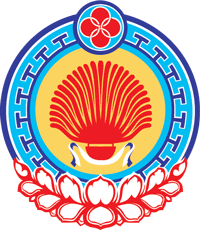 ПОСТАНОВЛЕНИЕ  АДМИНИСТРАЦИИ     ИКИ-БУХУСОВСКОГО СЕЛЬСКОГО МУНИЦИПАЛЬНОГО ОБРАЗОВАНИЯРЕСПУБЛИКИ КАЛМЫКИЯНаименование показателей 2020 год (оценка)2020 год (оценка)Наименование показателей тыс.рублей%Всего сумма налоговых льгот(налоговых расходов)143,00100темп роста (снижения) к предыдущему году, %--- стимулирующие налоговые расходы (льготы, направленные на поддержку и развитие экономики)00темп роста (снижения) к предыдущему году, %--- социальные налоговые расходы5,40темп роста (снижения) к предыдущему году, %--- технические налоговые расходы (льготы, направленные на ликвидацию встречныхфинансовых потоков)137,5100темп роста (снижения) к предыдущему году, %--